									Tarih: …./…../…….………..Fakülte Dekanlığına, Yüksekokul Müdürlüğüne,…………Bölüm Başkanlığına,…………………………………………………………………………………………………………………………………………………………………………………………………….……………………………………………………………………………………………………………………………………………………………………………………………………………………………………………………………………………………………………………………………………………………………………………………………………………………………………………………………………………………………………………………………………………………………………………………………………………………………………………………………………………………………………………………………………………………………………………………………………………………………………………………………………………………………………………………………………………………………………………………………………………………………………………………………………………………………………………………………			      (*Bu bölüm eksiksiz olarak doldurulacaktır)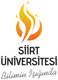 T.CSİİRT ÜNİVERSİTESİÖĞRENCİ GENEL DİLEKÇE FORMUAdı-Soyadı: ……………………………………………………Öğrenci NoT.C                        :…………………………………………………….:…………………………………………………….Bölümü:…………………………………………………….Anne ya da Baba tarafından sigortanız var mı?Var Yok e-posta adresi:……………………………………………………..GSM numarası:0 5…  …………………….İmza: